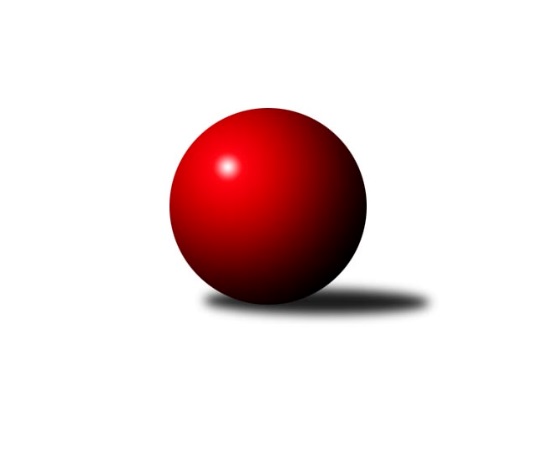 Č.3Ročník 2021/2022	15.8.2024 Meziokresní přebor ČB-ČK B 4 členné  2021/2022Statistika 3. kolaTabulka družstev:		družstvo	záp	výh	rem	proh	skore	sety	průměr	body	plné	dorážka	chyby	1.	TJ Sokol Nové Hrady D	2	2	0	0	10.0 : 2.0 	(10.5 : 5.5)	1547	4	1085	463	28	2.	Kuželky Borovany E	2	2	0	0	9.0 : 3.0 	(11.0 : 5.0)	1422	4	1037	386	73	3.	Kuželky Borovany D	3	1	0	2	7.0 : 11.0 	(9.0 : 15.0)	1427	2	1031	396	48.3	4.	TJ Nová Ves B	3	0	0	3	4.0 : 14.0 	(9.5 : 14.5)	1393	0	1002	391	64.7Tabulka doma:		družstvo	záp	výh	rem	proh	skore	sety	průměr	body	maximum	minimum	1.	TJ Sokol Nové Hrady D	2	2	0	0	10.0 : 2.0 	(10.5 : 5.5)	1547	4	1605	1489	2.	Kuželky Borovany E	1	1	0	0	5.0 : 1.0 	(6.0 : 2.0)	1414	2	1414	1414	3.	Kuželky Borovany D	2	1	0	1	6.0 : 6.0 	(6.0 : 10.0)	1397	2	1435	1358	4.	TJ Nová Ves B	0	0	0	0	0.0 : 0.0 	(0.0 : 0.0)	0	0	0	0Tabulka venku:		družstvo	záp	výh	rem	proh	skore	sety	průměr	body	maximum	minimum	1.	Kuželky Borovany E	1	1	0	0	4.0 : 2.0 	(5.0 : 3.0)	1430	2	1430	1430	2.	TJ Sokol Nové Hrady D	0	0	0	0	0.0 : 0.0 	(0.0 : 0.0)	0	0	0	0	3.	Kuželky Borovany D	1	0	0	1	1.0 : 5.0 	(3.0 : 5.0)	1458	0	1458	1458	4.	TJ Nová Ves B	3	0	0	3	4.0 : 14.0 	(9.5 : 14.5)	1393	0	1446	1253Tabulka podzimní části:		družstvo	záp	výh	rem	proh	skore	sety	průměr	body	doma	venku	1.	TJ Sokol Nové Hrady D	2	2	0	0	10.0 : 2.0 	(10.5 : 5.5)	1547	4 	2 	0 	0 	0 	0 	0	2.	Kuželky Borovany E	2	2	0	0	9.0 : 3.0 	(11.0 : 5.0)	1422	4 	1 	0 	0 	1 	0 	0	3.	Kuželky Borovany D	3	1	0	2	7.0 : 11.0 	(9.0 : 15.0)	1427	2 	1 	0 	1 	0 	0 	1	4.	TJ Nová Ves B	3	0	0	3	4.0 : 14.0 	(9.5 : 14.5)	1393	0 	0 	0 	0 	0 	0 	3Tabulka jarní části:		družstvo	záp	výh	rem	proh	skore	sety	průměr	body	doma	venku	1.	Kuželky Borovany E	0	0	0	0	0.0 : 0.0 	(0.0 : 0.0)	0	0 	0 	0 	0 	0 	0 	0 	2.	TJ Sokol Nové Hrady D	0	0	0	0	0.0 : 0.0 	(0.0 : 0.0)	0	0 	0 	0 	0 	0 	0 	0 	3.	TJ Nová Ves B	0	0	0	0	0.0 : 0.0 	(0.0 : 0.0)	0	0 	0 	0 	0 	0 	0 	0 	4.	Kuželky Borovany D	0	0	0	0	0.0 : 0.0 	(0.0 : 0.0)	0	0 	0 	0 	0 	0 	0 	0 Zisk bodů pro družstvo:		jméno hráče	družstvo	body	zápasy	v %	dílčí body	sety	v %	1.	Milan Churavý 	TJ Nová Ves B 	3	/	3	(100%)	5	/	6	(83%)	2.	Pavel Fritz 	TJ Sokol Nové Hrady D 	2	/	2	(100%)	4	/	4	(100%)	3.	Tomáš Balko 	TJ Sokol Nové Hrady D 	2	/	2	(100%)	4	/	4	(100%)	4.	Daniel Krejčí 	Kuželky Borovany D 	2	/	2	(100%)	3	/	4	(75%)	5.	Josef Malík 	Kuželky Borovany E 	2	/	2	(100%)	3	/	4	(75%)	6.	Jaroslava Frdlíková 	Kuželky Borovany E 	1	/	1	(100%)	2	/	2	(100%)	7.	Vojtěch Frdlík 	Kuželky Borovany E 	1	/	2	(50%)	3	/	4	(75%)	8.	Iva Soukupová 	Kuželky Borovany E 	1	/	2	(50%)	3	/	4	(75%)	9.	Milan Bednář 	TJ Nová Ves B 	1	/	2	(50%)	2	/	4	(50%)	10.	Adam Hanousek 	TJ Sokol Nové Hrady D 	1	/	2	(50%)	1.5	/	4	(38%)	11.	Lukáš Prokeš 	TJ Sokol Nové Hrady D 	1	/	2	(50%)	1	/	4	(25%)	12.	Karel Beleš 	Kuželky Borovany D 	1	/	3	(33%)	3	/	6	(50%)	13.	Josef Špulka 	Kuželky Borovany D 	1	/	3	(33%)	2	/	6	(33%)	14.	Jan Bícha 	Kuželky Borovany D 	1	/	3	(33%)	1	/	6	(17%)	15.	Ondřej Plzák 	Kuželky Borovany D 	0	/	1	(0%)	0	/	2	(0%)	16.	Nikola Zahálková 	Kuželky Borovany E 	0	/	1	(0%)	0	/	2	(0%)	17.	Květa Jarathová 	TJ Nová Ves B 	0	/	1	(0%)	0	/	2	(0%)	18.	Ladislav Staněk 	TJ Nová Ves B 	0	/	3	(0%)	2.5	/	6	(42%)	19.	František Vašíček 	TJ Nová Ves B 	0	/	3	(0%)	0	/	6	(0%)Průměry na kuželnách:		kuželna	průměr	plné	dorážka	chyby	výkon na hráče	1.	Nové Hrady, 1-4	1499	1061	437	32.5	(374.9)	2.	Borovany, 1-2	1413	1025	388	62.9	(353.5)Nejlepší výkony na kuželnách:Nové Hrady, 1-4TJ Sokol Nové Hrady D	1605	3. kolo	Tomáš Balko 	TJ Sokol Nové Hrady D	439	3. koloTJ Sokol Nové Hrady D	1489	1. kolo	Pavel Fritz 	TJ Sokol Nové Hrady D	417	3. koloKuželky Borovany D	1458	1. kolo	Daniel Krejčí 	Kuželky Borovany D	412	1. koloTJ Nová Ves B	1446	3. kolo	Tomáš Balko 	TJ Sokol Nové Hrady D	412	1. kolo		. kolo	Milan Churavý 	TJ Nová Ves B	403	3. kolo		. kolo	Milan Bednář 	TJ Nová Ves B	395	3. kolo		. kolo	Adam Hanousek 	TJ Sokol Nové Hrady D	379	3. kolo		. kolo	Lukáš Prokeš 	TJ Sokol Nové Hrady D	370	3. kolo		. kolo	Pavel Fritz 	TJ Sokol Nové Hrady D	368	1. kolo		. kolo	Adam Hanousek 	TJ Sokol Nové Hrady D	365	1. koloBorovany, 1-2TJ Sokol Nové Hrady D	1509	2. kolo	Lenka Vajdová 	TJ Sokol Nové Hrady D	414	2. koloKuželky Borovany E	1485	2. kolo	Milan Churavý 	TJ Nová Ves B	407	2. koloKuželky Borovany D	1435	2. kolo	Vojtěch Frdlík 	Kuželky Borovany E	402	3. koloKuželky Borovany E	1430	3. kolo	Josef Malík 	Kuželky Borovany E	397	2. koloTJ Nová Ves B	1427	2. kolo	Milan Bednář 	TJ Nová Ves B	394	2. koloKuželky Borovany E	1414	1. kolo	Vojtěch Frdlík 	Kuželky Borovany E	389	2. koloKuželky Borovany D	1358	3. kolo	Jaroslava Frdlíková 	Kuželky Borovany E	384	1. koloTJ Nová Ves B	1253	1. kolo	Josef Špulka 	Kuželky Borovany D	379	2. kolo		. kolo	Daniel Krejčí 	Kuželky Borovany D	374	2. kolo		. kolo	Josef Malík 	Kuželky Borovany E	371	3. koloČetnost výsledků:	5.0 : 1.0	3x	4.0 : 2.0	1x	2.0 : 4.0	2x